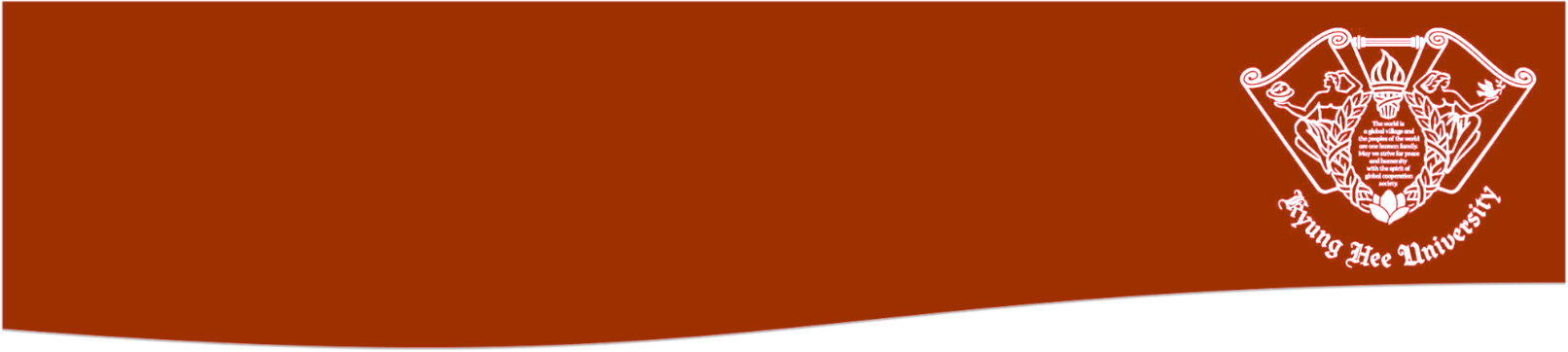 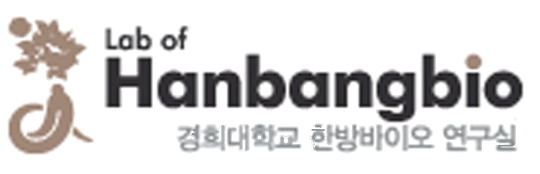 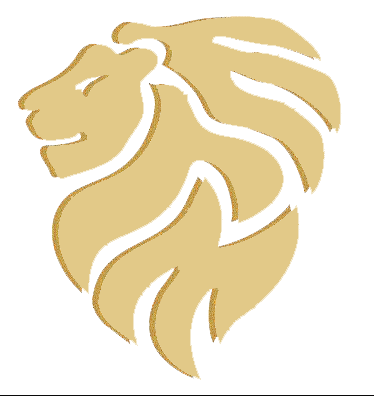 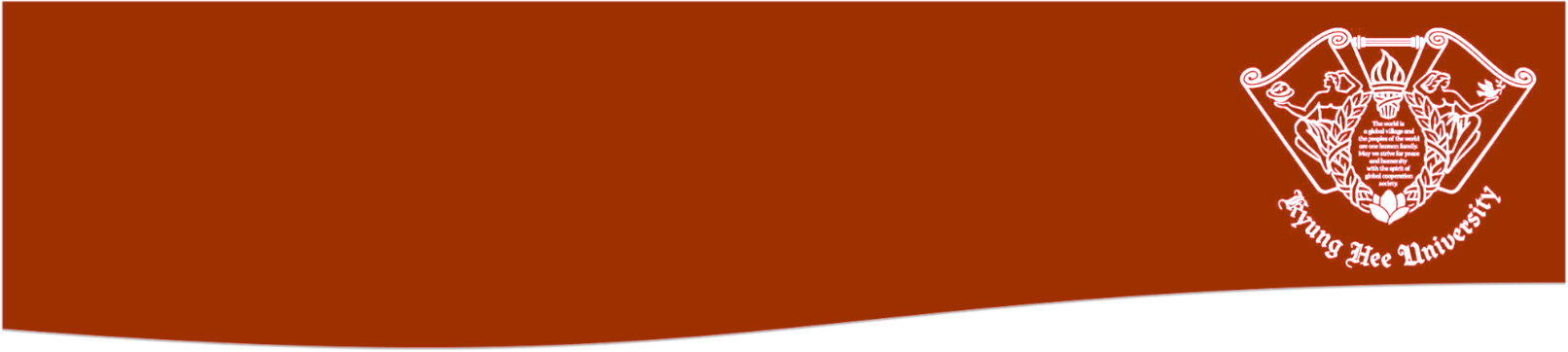 Dec 23rd, 2016.Subject: Letter of InvitationDear Melissa Berlin (Passport no. B4726333),
Greetings from Professor Deok Chun Yang, Kyung Hee University, South Korea.Thank you for your interest in Korean mountain ginseng root culture technologies. I am very pleased and honored to extend an invitation to you for the visit to Kyung Hee University (KHU), the most distinguished research and developed college for traditional Asian medical technologies and our Kyung Hee University-holding company, HanbangBio. During your stay in South Korea from January 21st to February 20th, 2017, you can see the tissue culture process of Korean mountain ginseng and we are also widely open to have various discussions with you about your future study and research plan on Kyung Hee University.If you have any question or need further information, please feel free to contact us. We are always ready to answer. We look forward to meeting you in January, 2017.Sincerely,

Deok-Chun Yang, Ph.D